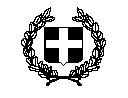 ΕΛΛΗΝΙΚΗ ΔΗΜΟΚΡΑΤΙΑ						Βάγια, 16/3/2022ΥΠΟΥΡΓΕΙΟ ΠΑΙΔΕΙΑΣ ΕΡΕΥΝΑΣ & ΘΡΗΣΚΕΥΜΑΤΩΝ		                             			 Αρ.Πρωτ.  283ΕΚΠ/ΣΗΣ ΣΤΕΡΕΑΣ ΕΛΛΑΔΟΣΔΝΣΗ Δ/ΘΜΙΑΣ ΕΚΠ/ΣΗΣ Ν. ΒΟΙΩΤΙΑΣΓΕ. Λ. ΒΑΓΙΩΝΤαχ. Δ/νση:	Βάγια, 32002Τηλέφωνο:	2262061546Fax:		2262061546E-Mail:		mail@lyk-vagion.voi.sch.grΠληροφορίες:	 Κορακόπουλος ΝίκοςΘΕΜΑ: «Πρόσκληση εκδήλωσης ενδιαφέροντος και κατάθεσης οικονομικής προσφοράς για την πραγματοποίηση τριήμερης εκπαιδευτικής εκδρομής μαθητών της Α΄και Β΄ τάξης του ΓΕΛ Βαγίων στη ΘΕΣΣΑΛΟΝΙΚΗ» Ο Διευθυντής του ΓΕΛ Βαγίων ζητά την εκδήλωση ενδιαφέροντος με κατάθεση κλειστών προσφορών από τουριστικά γραφεία, για τη διοργάνωση τριήμερης εκπαιδευτικής εκδρομής σύμφωνα με τα ακόλουθα:  Προορισμός: Θεσσαλονίκη.Αναχώρηση: 08/04/2022 από το χώρο του Σχολείου και επιστροφή: 10/04/2022 στο χώρο του Σχολείου. Διανυκτερεύσεις 08, 09/04/2022 στη Θεσσαλονίκη.  Αριθμός συμμετεχόντων μαθητών (εκτιμώμενος):25Αριθμός συνοδών καθηγητών/-τριών: 2  Μεταφορικό μέσο: Ένα τουριστικό λεωφορείο (πούλμαν, ιδιόκτητο, 10ετίας) σύγχρονων προδιαγραφών, που να  πληρεί τις προδιαγραφές ασφαλούς μετακίνησης των μαθητών (βάσει της κείμενης σχετικής νομοθεσίας), κλιματιζόμενο, με έμπειρο οδηγό. Να είναι το ίδιο λεωφορείο καθ΄όλη τη διάρκεια της εκδρομής: Βάγια, Βεργίνα, Θεσσαλονίκη, Νάουσα, Βάγια. Διαμονή: Δύο(2) διανυκτερεύσεις σε ξενοδοχείο στη Θεσσαλονίκη, πέντε (5)  αστέρων  σε απόσταση όχι μεγαλύτερη των 03 χιλιομέτρων από το κέντρο της πόλης σε τρίκλινα δωμάτια κατά βάση για τους μαθητές και μονόκλινα  για τους συνοδούς καθηγητές. Όλα τα δωμάτια  πρέπει να είναι ποιοτικώς τα ίδια και να προσφέρουν τις ίδιες υπηρεσίες (όχι ράντζα). Όλα τα δωμάτια να είναι συγκεντρωμένα στον ίδιο όροφο. Το ξενοδοχείο να διαθέτει κεντρική θέρμανση. Να αναφερθεί το όνομα του ξενοδοχείου και να επισυναφθεί φωτογραφικό και άλλο πληροφοριακό υλικό. Θα ερευνηθεί η κράτηση των δωματίων, κατά την αξιολόγηση των προσφορών. Έγγραφη βεβαίωση από το ξενοδοχείο για τη διαθεσιμότητα δωματίων.Διατροφή: δύο (2) πρωινά (αμερικάνικου τύπου) και δύο (2) δείπνα όλα εντός του ξενοδοχείου σε πλούσιο και απεριόριστο μπουφέ. Ξενάγηση με επίσημο ξεναγό  στη Βεργίνα και το αρχαιολογικό μουσείο Θεσσαλονίκης. Ασφάλεια για τους μαθητές και τους συνοδούς καθηγητές: α)Ασφάλεια αστικής ευθύνης “ Tour Operators ” εναρμονιζόμενη με το Προεδρικό Διάταγμα σχετικά με τα οργανωμένα ταξίδια και τους συνδεδεμένους ταξιδιωτικούς διακανονισμούς και β) πρόσθετη προαιρετική ασφάλιση κάλυψης εξόδων σε περίπτωση ατυχήματος ή ασθένειας-Ασφαλιστήριο συμβόλαιο προσωπικών ατυχημάτων ταξιδιού “Ταξιδιωτική – Ιατροφαρμακευτική”-με επέκταση καλύψεων COVID – 19 ειδικά διαμορφωμένο. (διαχείριση θετικών κρουσμάτων πριν την αναχώρηση με επιστροφή χρημάτων και διαχείριση θετικών κρουσμάτων κατά τη διάρκεια της εκδρομής με εξασφάλιση νοσηλείας και επιστροφής συνοδεία συγγενικού προσώπου).  Παρουσία έμπειρου ιατρού στο ξενοδοχείο σε περίπτωση που παραστεί ανάγκη.  Κόστος: Να αναγράφεται το συνολικό κόστος της εκδρομής αλλά και η επιβάρυνση ανά μαθητή περιλαμβανομένου του ΦΠΑ. Επιπλέον επισημαίνονται τα εξής: Με κάθε προσφορά πρέπει να κατατίθενται απαραίτητα από το ταξιδιωτικό γραφείο: α) βεβαίωση για την ασφαλή μετακίνηση των μαθητών β) υπεύθυνη δήλωση ότι το τουριστικό γραφείο αποδέχεται αλλαγή, κατόπιν συμφωνίας, της προβλεπόμενης ημερομηνίας πραγματοποίησης της εκδρομής καθώς και επιστροφής όλων των χρημάτων στην περίπτωση μη πραγματοποίησης της εκδρομής λόγω ανωτέρας βίας (π.χ. φυσικές καταστροφές, εκλογές , πανδημία κλπ.) ή μη έγκρισης της εκδρομής.  Όλες οι προσφορές θα ανοιχτούν και θα αξιολογηθούν από την αρμόδια επιτροπή του σχολείου, όπως προβλέπεται από τις κείμενες διατάξεις. Το ταξιδιωτικό γραφείο που θα επιλεγεί για τη διοργάνωση της εκδρομής θα ειδοποιηθεί τηλεφωνικά αμέσως μετά τη σύνταξη του σχετικού πρακτικού. Υποβολή ένστασης, από τους έχοντες έννομο συμφέρον, μπορεί να γίνει εντός τριών (3) ημερών από τη ανάρτηση του πρακτικού επιλογής στην ιστοσελίδα του Σχολείου.  Τρόπος πληρωμής: Την ημερομηνία υπογραφής της σύμβασης (ιδιωτικό συμφωνητικό) θα καταβληθεί ως προκαταβολή το 25% του συνολικού ποσού, το υπόλοιπο ποσό έως το 75% του συνολικού πόσου θα καταβληθεί πριν την αναχώρηση. Η τελευταία δόση του υπόλοιπου πόσου 25% θα καταβληθεί αμέσως μετά την επιστροφή και σε συνάρτηση με την καλή εκτέλεση της εκδρομής, ως ποινική ρήτρα. Η μη πληρότητα του κλειστού φακέλλου της οικονομικής προσφοράς ( επιβεβαίωση διαθεσιμότητας δωματίων από το προτεινόμενο ξενοδοχείο με έγγραφη βεβαίωση από το ξενοδοχείο για τη διαθεσιμότητα δωματίων) αποτελεί επαρκή λόγο απόρριψης του υποψηφίου αναδόχου. Το ιδιωτικό συμφωνητικό με το ταξιδιωτικό Γραφείο θα γίνει εφόσον συγκεντρωθούν οι υπεύθυνες δηλώσεις των μαθητών οι οποίες εξασφαλίζουν το ελάχιστο ποσοστό που είναι εκ του νόμου απαραίτητο. Τα τουριστικά γραφεία που ενδιαφέρονται για την διοργάνωση της εκδρομής αυτής παρακαλούνται να καταθέσουν κλειστές οικονομικές προσφορές στο σχολείο σε έντυπη μορφή μέχρι την 23/3/ 2022 και ώρα 11:30 π.μ.,στο γραφείο του Διευθυντή. ( πρόσφορες με φαξ η email δεν θα αξιολογηθούν ) Με κάθε προσφορά κατατίθεται από το ταξιδιωτικό γραφείο και υπεύθυνη δήλωση ότι διαθέτει βεβαίωση συνδρομής των νομίμων προϋποθέσεων λειτουργίας τουριστικού γραφείου, η οποία βρίσκεται σε ισχύ. H επιτροπή αξιολόγησης, πέραν της τιμής, συνεκτιμά την ποιότητα και το εύρος των προσφερόμενων παροχών, την προσφορά δωρεάν συμμετοχών και δεν υποχρεούται να επιλέξει απαραίτητα το πρακτορείο που μειοδοτεί Άνοιγμα προσφορών 23-3-2022 ώρα 11.45.ΕΝΔΕΙΚΤΙΚΟ ΠΡΟΓΡΑΜΜΑ ( ΤΡΟΠΟΠΟΙΗΣΗ ΜΕ ΒΑΣΗ ΤΙΣ ΑΝΑΓΚΕΣ ΤΟΥ ΣΧΟΛΕΙΟΥ) 1ηΗΜΕΡΑ: ΒΑΓΙΑ-ΒΕΡΓΙΝΑ-ΘΕΣΣΑΛΟΝΙΚΗ 08:00 Αναχώρηση από Βάγια. 09:45 Άφιξη στην Λαμία. 09:45-10:30 Στάση στην Λαμία για πρωινό. 10:30-13:30 Αναχώρηση και άφιξη στην Βεργίνα. 13:30-14:15 Ξενάγηση στον τάφο του Φιλίππου. 15:15-16.15 Φαγητό. 17:00 Άφιξη στο ξενοδοχείο. 17:00-19:30 Τακτοποίηση, ξεκούραση και φαγητό στο ξενοδοχείο. 19:30 Περιήγηση στα αξιοθέατα και πρώτη γνωριμία με την πόλη. 21:40 Επιστροφή στο ξενοδοχείο και διανυκτέρευση. 2η ΗΜΕΡΑ:  ΠΕΡΙΗΓΗΣΗ ΣΤΗΝ ΠΟΛΗ ΚΑΙ ΔΙΔΑΚΤΙΚΕΣ ΕΠΙΣΚΕΨΕΙΣ 08:00-10:00 Πρωινό. 10:00-11.15 Αναχώρηση για Έδεσσα και άφιξη. 11.15-12.15  Επίσκεψη στους καταρράκτες. 12:15-12:45 Αναχώρηση και άφιξη στη Νάουσα  12:45-14:15 Περιήγηση και φαγητό. 15:30  Άφιξη Θεσσαλονίκη και περιήγηση στο NOESIS. 18:00 Ξεκούραση στο ξενοδοχείο και  φαγητό.  20.00-10:00 Περιήγηση στο ιστορικό κέντρο της πόλης - Επιστροφή στο ξενοδοχείο και διανυκτέρευση. 3η ΗΜΕΡΑ : ΘΕΣΣΑΛΟΝΙΚΗ – ΒΑΓΙΑ 08:00-10:00 Πρωινό. 10:00-11:00 Παράδοση δωματίων και αναχώρηση από το ξενοδοχείο. 11:00-14:00 Λευκός Πύργος – Αρχαιολογικό μουσείο – Άγιος Δημήτριος.  14:00-15.00 Αναχώρηση και άφιξη στον Κορινό - Φαγητό. 16.00 Αναχώρηση. 19:45 Άφιξη στα Βάγια.Ο ΔΝΤΗΣ 							      Κορακόπουλος Νίκος